Wednesday 13th May 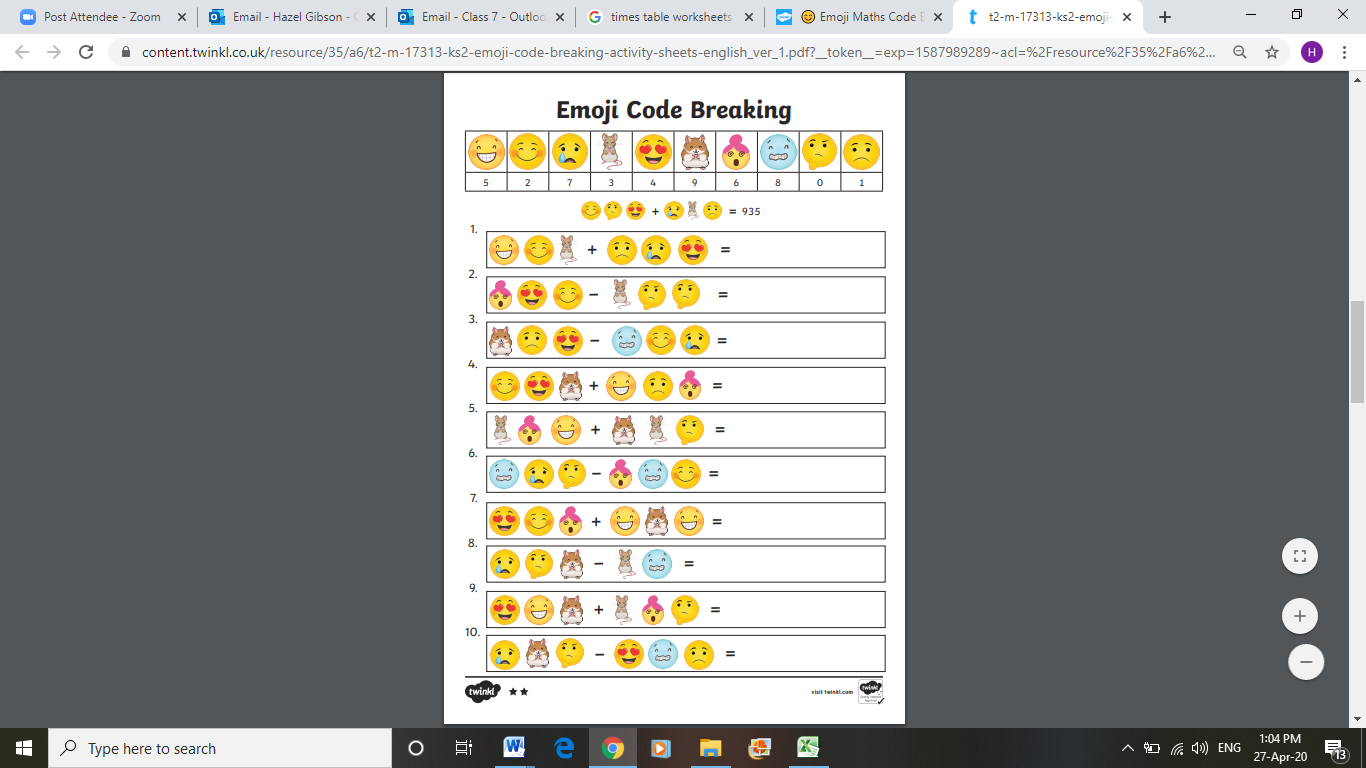 